III. osnovna škola Bjelovar,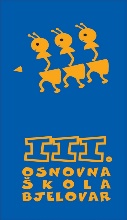 Tome Bakača 11d, 43000 Bjelovartel: 043/246-610;  043/246-510; http://www.os-treca-bj.skole.hr/e-mail: ured@os-treca-bj.skole.hrPROCEDURA                                        Izdavanja i izračunavanja putnih nalogaKLASA: 012-04/20-01/1
URBROJ: 2103-36-01-20-03Bjelovar, 15. ožujka 2020.Na temelju članka 34. Zakona o fiskalnoj odgovornosti („Narodne novine“ br. 111/18.), članka 7. Uredbe o sastavljanju i predaji Izjave o fiskalnoj odgovornosti „Narodne novine“, broj 78/11, 106/12, 130/13, 19/15 i 119/15)  i članka 72. Statuta III. osnovne škole Bjelovar ravnateljica škole donosi:PROCEDURUIzdavanja i izračunavanja putnih naloga						I.Zaposlenica/ik Škole prije odlaska na službeni put dužna/an je: ravnateljici škole najmanje pet dana prije odlaska, iznimno neposredno prije puta, predati zahtjev za odlazak na službeni put u kojem treba opisati svrhu službenog  puta te priložiti poziv za službeni put i popratne dokumente o troškovima smještaja, prijevoza, kotizacije, dnevnica iz kojih je vidljiv ukupan trošak službenog puta,nakon odobrenja ravnateljice, u tajništvu škole podići putni nalog,obavijestiti satničare o potrebi zamjene,ravnateljici dati povratnu informaciju o organizaciji zamjene,dati upute za rad zamjenskom učitelju.II.Ravnateljica Škole određuje kojim sredstvima će se putovati.						III.Po povratku sa službenog puta zaposlenik je dužan u roku od tri dana od završetka službenog puta:ravnateljici škole podnijeti pisano izvješće o realizaciji službenog putovanja, u računovodstvo škole predati putni nalog s popratnom dokumentacijom na daljnju obradu. IV.Uz putni nalog potrebno je priložiti: pisano izvješće o izvršenom putovanju (koje mora biti opsežno, čitko napisano, bez precrtavanja ili ispravljanja korektorom),potvrdu/uvjerenje o sudjelovanju na stručnom skupu (seminaru i sl.),putnu kartu ukoliko je odobren javni prijevoz,račune vezane za službeno putovanje (smještaj i sl.).V.Ukoliko je odobreno korištenje osobnog automobila, na poleđini putnog naloga (rubrika prijevozni troškovi) potrebno je upisati registraciju osobnog automobila te početno i završno stanje brojila vozila kojim je prijevoz izvršen.						VI.Ako je zaposleniku, na vlastiti zahtjev, odobreno korištenje osobnog automobila do visine troškova javnog prijevoza, zaposlenik je sam dužan dostaviti vjerodostojnu potvrdu javnog prijevoznika o visini cijene javnog prijevoza. Kopiju potvrde/uvjerenja o stručnom usavršavanju zaposlenik je dužan dostaviti i u tajništvo škole za personalni dosje zaposlenika.						VII.Učitelji i stručni suradnici dužni su nakon završetka službenog puta o stečenim znanjima i vještinama izvijestiti školsko stručno vijeće svoga predmeta, a po potrebi i  Učiteljsko vijeće. 						VIII.	Službena putovanja moraju biti u skladu s Planom permanentnog usavršavanja te potrebama i  financijskim mogućnostima škole.					IX.    	Zaposlenica/ik Škole prije odlaska  na ekskurziju (jednodnevnu/višednevnu)  dužna/an je: ravnateljici škole najmanje sedam dana prije odlaska predati pisani izvedbeni plan i program izleta/ekskurzije s popisom učitelja voditelja/pratitelja te popisom djece,nakon odobrenja ravnateljice, pisani izvedbeni plan i program izleta/ekskurzije dostaviti u tajništvo škole,u tajništvu škole podići putni nalog,obavijestiti satničare o potrebi zamjene,ravnateljici dati povratnu informaciju o organizaciji zamjene,dati upute za rad zamjenskom učitelju.Po povratku s ekskurzije zaposlenica/ik je dužan postupiti sukladno točki III. Ove Procedure.X.Postupak izdavanja naloga za službeni put, obračun i  isplata u školi provodi se po sljedećoj proceduri:XI.Procedura izdavanja i izračunavanja putnih naloga dostupna je svim zaposlenicima na mrežnim  stranicama Škole.             Ravnateljica ŠkoleGoranka Preskočil, mag.prim.educ.DIJAGRAM TIJEKAOPIS AKTIVNOSTIIZVRŠENJEIZVRŠENJEPOPRATNI DOKUMENTIDIJAGRAM TIJEKAOPIS AKTIVNOSTIODGOVORNOSTROKPOPRATNI DOKUMENTIZaposlenik iskazuje potrebu za odlaskom na službeni put-Iskazuju zahtjev za službeni put i prilažu poziv ili Plan  program puta/stručnog usavršavanjaZaposlenici školeTijekom godinePoziv ili Plan i program puta/stručnog usavršavanja/natjecanjaPrijedlog upućivanja zaposlenika na službeni put-  Daje prijedlog za službeni put za potrebe obavljanja   poslova u interesu škole-  Daje prijedlog za stručno usavršavanje iz kataloga MZO-a, AZOO ili koja provode županijska stručna vijeća, te za druga usavršavanja organizirana od strane stručnih udruga,-  Odobrava plan i program izvanučioničke nastave i škole u prirodi,-  Provjerava s računovođom da li je prijedlog u skladu s financijskim planom/proračunom,-  Ukoliko je u skladu daje usmeni nalog tajniku za izdavanje naloga za službeno putovanje i način korištenja prijevoznog sredstvaRavnatelj školeTijekom godineOtvaranje putnog naloga  - Po usmenom nalogu ravnatelja izdaje  nalog za službeni put, dodjeljuje mu se broj i upisuje ga u Knjigu nalogaTajnik2  dana prije putovanja/izni-mno putni nalog se može izdati najkasnije na dan putovanjaPoziv ili Plan i program puta/stručnog usavršavanja/natjecanjaIzvješće o službenom putu-  Popunjava dijelove Naloga za službeni put (datum i vrijeme polaska na službeni put, datum i vrijeme dolaska sa službenog puta, početno i završno stanje brojila (u km) te marku i registarski broj vozila ako je koristio osobni automobil),- Prilaže dokumentaciju potrebnu za obračun troškova putovanja (pr. putne karte za osobu, karte za prijevoz trajektom (za osobu i vozilo), račun za cestarinu, račun za tunelarinu, parkiranje, račun za smještaj, račune za ostale izdatke - rezervacija sjedala, aerodromska  taksa, kotizacija,  prijevoz prtljage ako se posebno naplaćuje, korištenje garaže), - Sastavlja pisano izvješće o rezultatima službenog putovanja, na izvješću obvezno treba navesti broj putnog naloga za koji se podnosi izvješće, datum podnošenja izvješća i potpis ravnateljice, konkretan cilj i svrhu službenog puta, vrijeme trajanja puta računa se od do mjesta rada ili mjesta prebivališta/boravišta zaposlenika, ovisno o okolnostima kretanja zaposlenika na službeni put;podatke o osiguranim obrocima- Sve to ovjerava svojim potpisomZaposlenik  školekoji je bio na službenom putu3 dana od dana povratka s putaObračun Naloga za službeno putovanje iIzvješće o službenom putuKontrola i Obračun naloga za službeno putovanje- Provodi formalnu i matematičku kontrolu obračunatog naloga i vjerodostojnosti priložene dokumentacije,- Obračunava troškove službenog puta prema važećim zakonskim propisima, provedbenim propisima donesenim na temelju zakonskih odredbi  te odredbama Kolektivnih ugovora  (TKU, KU za zaposlene u osnovnoškolskim ustanovama,  Pravilnik o porezu na dohodak),- Dostavlja obračunati nalog zaposleniku na potpis kao podnositelju računa službenog puta,- Obračunati nalog daje na potpis ravnatelju školeVoditelj računovodstva1 danPutni nalog sa dokumentacijomOdobrenje za isplatu putnog naloga- Ravnatelj škole provjerava obračunati putni nalog i svojim potpisom dozvoljava po navedenom nalogu isplatu,prosljeđuje obračunati nalog u računovodstvo na likvidaturu, kontrolu i isplatuRavnatelj školeIsti danPutni nalog sa dokumentacijomIsplata putnih naloga i - Daje nalog da se putni nalog  isplati na tekući račun zaposlenikaVoditelj računovodstva5 danaPutni nalog sa dokumentacijomEvidencija isplate -Evidentira isplatu u računovodstvenom sustavuVoditelj računovodstva3-5 dana po dobivenoj potvrdi o isplati